Бушуйская основная школа – филиал муниципального бюджетного общеобразовательного учреждения «Кириковская средняя школа»РАБОЧАЯ ПРОГРАММАпо предмету английский язык для учащихся 5-7 класса  Бушуйской основной школы – филиала муниципального бюджетного общеобразовательного учреждения «Кириковская средняя школа»Составила:              учитель Солдатова Юлия Сергеевна 2020-2021 учебный год1. Пояснительная записка.    Рабочая программа по английскому языку составлена в соответствии с требованиями закона РФ «Об образовании в Российской Федерации», на основе федерального государственного образовательного стандарта основного общего образования, требований к результатам освоения основного общего образования, «Примерных программ по учебным предметам. Иностранный язык 5-9 классы. – 2-е изд. М.: Просвещение, 2010, учебного плана Бушуйской основной школы - филиала муниципального бюджетного общеобразовательного учреждения «Кириковская средняя школа» по общеобразовательной программе на 2020-2021 учебный год.    В соответствии с учебным планом Бушуйской основной школы – филиала муниципального бюджетного общеобразовательного учреждения «Кириковская средняя школа» по общеобразовательной программе на 2020-2021 учебный год и примерной программой по иностранному языку изучается в 5-8 классе 3 час в неделю.    Цели обучения английскому языку:- в области речевой компетенции дальнейшее формирование коммуникативных умений в четырёх основных видах речевой деятельности (говорении, аудировании, чтении, письме);- в области языковой компетенции - овладение новыми языковыми грамматическими) в соответствии c темами и ситуациями общения, отобранными для основной школы; освоение знаний о языковых явлениях изучаемого языка, разных способах выражения мысли в родном и иностранном языках;- в области социокультурной/межкультурной компетенции - приобщение к культуре, традициям, реалиям стран/страны изучаемого языка в рамках тем, сфер и ситуаций общения, отвечающих опыту, интересам, психологическим особенностям учащихся основной школы на разных её этапах; - формирование умения представлять свою страну, её культуру в условиях межкультурного общения;- в области компенсаторной компетенции - совершенствование умений выходить из положения в условиях дефицита языковых средств при получении и передаче информации- развитие учебно-познавательной компетенции, предполагающей: - дальнейшее развитие общих и специальных учебных умений, универсальных способов учебной деятельности;Задачи курса обучения:формирование представлений об иностранном языке как средстве общения, получения информации; расширение лингвистического кругозора школьников; развитие личностных качеств школьников: внимание, память, воображение; развитие эмоциональной сферы обучающихся; социализация школьников; духовно-нравственное воспитание, понимание нравственных устоев: любовь к близким, взаимопомощь, уважение к родителям, забота о младших, толерантность, забота об окружающей среде и т.д.; развитие ИКТ компетенции школьников; развитие навыков исследовательской и проектной деятельности; развитие УУД школьников (познавательных, коммуникативных, регулятивных).     Промежуточная аттестация по предмету осуществляется в форме контрольной работы в мае 2020 года.2. Планируемые результаты освоения предмета.     Программа обеспечивает достижение обучающимися следующих личностных, метапредметных и предметных планируемых результатов:     Личностными результатами изучения иностранного языка являются:- воспитание российской гражданской идентичности, патриотизма, уважения к Отечеству, к прошлому и настоящему многонационального народа России;- стремление к лучшему осознанию культуры своего народа и готовность содействовать ознакомлению с ней представителей других стран; толерантное отношение к проявлениям иной культуры; осознание себя гражданином своей страны и мира;- готовность отстаивать национальные и общечеловеческие (гуманистические, демократические) ценности, свою гражданскую позицию;- формирование мотивации изучения иностранных языков и стремление к самосовершенствованию в образовательной области «Иностранные языки»;- осознание возможностей самореализации средствами иностранного языка; стремление к совершенствованию собственной речевой культуры в целом;- формирование коммуникативной компетенции в межкультурной и межэтнической коммуникации;- развитие таких качеств, как воля, целеустремлённость, креативность, инициативность, эмпатия, трудолюбие, дисциплинированность.Метапредметные результатыМетапредметными результатами изучения иностранного языка являются:- развитие умения планировать своё речевое и неречевое поведение;- развитие коммуникативной компетенции, включая умение взаимодействовать с окружающими, выполняя разные социальные роли;- развитие исследовательских учебных действий, включая навыки работы с информацией: поиск и выделение нужной информации, обобщение и фиксация информации;- развитие смыслового чтения, включая умение определять тему, прогнозировать содержание текста по заголовку/по ключевым словам, выделять основную мысль, главные факты, опуская второстепенные, устанавливать логическую последовательность основных фактов;- умение рационально планировать свой учебный труд; работать в соответствии с намеченным планом;- осуществление регулятивных действий самонаблюдения, самоконтроля, самооценки в процессе коммуникативной деятельности на иностранном языке.Предметные результатПланируемые результаты соотносятся с четырьмя ведущими содержательными линиями и разделами предмета «Английский язык»1) коммуникативные умения в основных видах речевой деятельности (аудировании, говорении, чтении, письме);
2) языковые средства и навыки пользования ими;
3) социокультурная осведомленность;
4) общеучебные и специальные учебные умения.3. Содержание учебного предмета.5 класс:   6 класс 7 класс 4. Тематическое планирование с указанием часов на освоение каждой темы.5 класс 6 класс 7 класс 5. Список литературы, используемый при оформлении рабочей программы.Вербицкая М.В. Английский язык : 5-7 класс: пособие для учителя/[М.В.Вербицкая, О.В.Оралова, Б. Эббс, Э. Уоррел, Э. Уорд] ; под ред. Проф. М.В.Вербицкой. – М.: Вентана-Граф: Pearson Education Limited, 2010. – 304 с.: ил. – (Forward).Вербицкая М.В. Английский язык : программа: 5 – 7 классы /М.В.Вербицкой.– М.: Вентана-Граф, 2012. – 144 с. – (Forward).Вербицкая М.В. Английский язык : 2-4 класс: рабочая тетрадь для учащихся общеобразовательных учреждений/ [М.В.Вербицкая, О.В.Оралова, Б. Эббс, Э. Уоррел, Э. Уорд] ; под ред. Проф. М.В.Вербицкой. – 2-е изд., дораб. – М.: Вентана-Граф: Pearson Education Limited, 2011. – 104 с.: ил. –(Forward).Вербицкая М.В. Английский язык : 5-7 класс: учебник для учащихся общеобразовательных учреждений: в 2ч.Ч.1/[М.В.Вербицкая, О.В.Оралова, Б. Эббс, Э. Уоррел, Э. Уорд] ; под ред. Проф. М.В.Вербицкой. – 2-е изд., дораб. – М.: Вентана-Граф: Pearson Education Limited, 2012. – 80 с.: ил. – (Forward).Вербицкая М.В. Английский язык : 5-7 класс: учебник для учащихся общеобразовательных учреждений: в 2ч.Ч.2/[М.В.Вербицкая, О.В.Оралова, Б. Эббс, Э. Уоррел, Э. Уорд] ; под ред. Проф. М.В.Вербицкой. – 2-е изд., дораб. – М.: Вентана-Граф: Pearson Education Limited, 2012. – 96 с.: ил. – (Forward).СОГЛАСОВАНО:заместитель директора по учебно-воспитательной работе Сластихина Н.П._____ __«31» августа 2020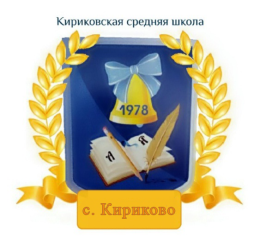 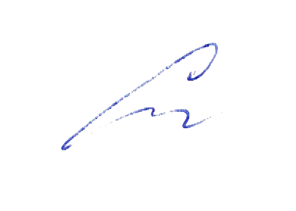 УТВЕРЖДАЮ: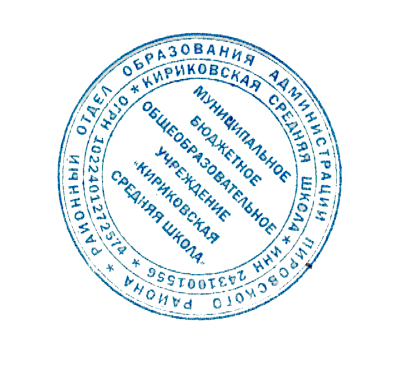 Директор муниципального бюджетного общеобразовательного учреждения «Кириковская средняя школа»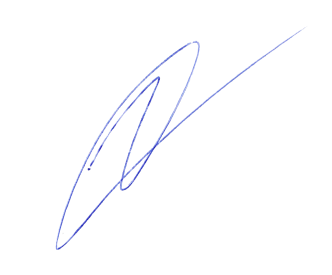 Ивченко О.В.______ __«31» августа 2020года№ п/п Тема Количество часов 1.  Давай сделаем журнал. 6 2.  Соревнование. 6 3.  В киностудии. 5 4.  На буровой вышке. 10 5.  В Америку! 5 6.  Мистер Биг планирует. 4 7.  Какой дорогой мы поедем. 4 8.  Каникулы в США. 9 9.  Где капсула? 6 10. Интересы и хобби. 7 11. Можем ли мы поговорить с Риком Мореллом, пожалуйста? 6 12. Быстрый взгляд на историю. 12 13. Остров мистера Бига. 3 14. Острова Южного Тихого океана. 4 15. Пещера Мистера Бига. 4 16. Прощальная вечеринка. 14 Всего 105 № п/п Тема Количество часов1. Приветствия и представления. 6 2. Повседневные дела. 6 3. Члены семьи. 5 4. Любимые вещи. 10 5. Говорим о способностях. 5 6. Жизнь животных. 4 7. Открытка из другой страны. 4 8. Праздники и путешествия. 9 9. Традиции и привычки в еде. 5 10. Школьные предметы. 5 11. Дома и строения. 5 12. Покупки. 15 13. Известные люди. 5 14. Мир компьютеров. 4 15. Просмотр телевизора. 4 16. Мир музыки. 13 Всего 105 № п/п Тема Количество часов 1. Сравниваем школы в разных странах. 6 2. Лучший способ добраться до школы. 5 3. Говорим о прошлом. 6 4. Викторина про животных. 10 5. Школьные занятия. 5 6. Американский опыт. 7 7. Карманные деньги. 6 8. Удивительные тайны. 9 9. Свободное время. 4 10. Открываем Австралию. 4 11. Опыт работы. 7 12. Социальные вопросы. 11 13. Письмо из США. 3 14. Мир мудрых. 4 15. Описание человека. 4 16. Насколько ты хороший друг? 14 Всего 105 11Школьный журнал22Личная карточка. Грамматика. Прошедшее время33Грамматика. Прошедшее время44Журнал для подростков55Детская поэзия66Фотоконкурс. Настоящее длительное время.77Грамматика: настоящее длительное время.88Один день из жизни Домино. Простое настоящее время.99Распорядок дня. Простое настоящее и длящееся время (в сравнении).1010.Подарок для Кейт. Простое прошедшее время.1111Как работает фотоаппарат.1212.Спроси дядю Гарри. Песня Say Cheese.13На киностудии. Конструкция –ing. 14Грамматика: конструкция like/hate/go/do +форма на –ing.15Развитие диалогической речи «Мое любимое кино».16..Как снять фильм. 17Грамматика: конструкция to be going to. История Спарки.18Звуковые эффекты. Викторина. 19На нефтяной вышке. Простое прошедшее время.20Отличие настоящего простого от настоящего длительного времени.21Газетная статья «Исчезновение капсулы». Многозначные слова. Природные запасы.22Природные запасы. Черное золото. Игра.23Повторение: оборот to be going to, настоящее простое и длительное время.24Повторение: (не) исчисляемые существительные, простое прошедшее время.25Контрольная работа №1.26Клуб путешественников. Путешествие Сэма в Америку.27Гулливер-парк в Санкт-Петербурге.28Отрывок из произведения «Путешествия Гулливера» (часть 1)29Отрывок из произведения «Путешествия Гулливера» (часть 2)30Отрывок из произведения «Путешествия Гулливера» (часть 3)31Счастливые моменты жизни. Сравнение с помощью as…as…32Указания Мистера Бига. Монологическая речь. Сложные предложения с «because».33Грамматика: модальный глагол must.34Солнечная система.35Отель в космосе.36Грамматика: конструкция to be going to и простое будущее время.37Приключения Сэма. Предлоги направления движения.38Грамматика: употребление прилагательных и наречий.39Подводный мир.40Грамматика: степени сравнения прилагательных.41Морское сокровище.42Клуб путешественников. Грамматика: настоящее свершенное время.43Клуб путешественников. Грамматика: степени сравнения прилагательных.44Американский флаг.45Хобби детей. Где провести вечер?46Повторение: глагол must, степени сравнения прилагательных. 47Контрольная работа №2.48История Сэма. Где космический корабль?49Модальный глагол could.50Грамматика: настоящее свершенное время.51В гостях у Рика Морелла.52Тест - какой ты человек?53..Работа с текстом: «Приключения Тома Сойера».54..Грамматика: простое прошедшее и настоящее свершенное время.55Увлечения и хобби. А знаете ли Вы?56Грамматика: употребление времени в пассивном залоге.57..Диалогическая речь: Какую музыку Вы любите?58Планы на будущее. Придаточные предложения времени с союзом when.59Монологические высказывания: Хочешь ли ты стать звездой?60Разговор о будущей профессии.61..Работа над текстом: «Биография Александра Бородина».62Прилагательные и наречия в английском языке.63..Диалогическая речь: в гостях у Рика Морелла.64..Описание дома, названия комнат.65..Монологическая речь: Дом, милый дом.66..Игра: Вежливые просьбы. Предлоги.67..Праздники и фестивали.68Праздники и фестивали.69Страницы истории. Декларация независимости.70..Обсуждение: интересные факты в России.71Клуб путешественников.72..Энциклопедия.73..Грамматика: пассивный залог.74..Викторина: достопримечательности разных стран.75..Праздники и фестивали: Pancake day.76..Повторение: настоящее свершенное время, прошедшее время.77Контрольная работа №3.78..Остров Мистера Бига. Домашние обязанности.79..Грамматика: модальная конструкция 80..Работа с текстом: «Робинзон Крузо».81Закрепление: конструкция to have to do.82..Клуб путешественников: острова Тихого океана.83..Развитие речи по теме: «Другой мир».84..Грамматика: обозначение количества.85Викторина о России. Запись сложных чисел.86Обсуждение: Знаете ли Вы? Превосходная степень прилагательного (повторение).87История Сэма: пещера мистера Бига.88..Грамматика: способы выражения необходимости.89..Заметка в журнале: необычные отели.90..Игра «Волшебный замок».91..Прощальная вечеринка. На вечеринке.92Диалогическая речь: наши воспоминания.93Приглашение на вечеринку.94..Повторение: обозначение количества, прошедшее время.95..Контрольная работа №4.96Диалог культур (1): язык жестов.97..Диалог культур (2): достопримечательности США.98..Диалог культур (3): достопримечательности Великобритании.99..Диалог культур (4): праздники народов мира.100..Повторение – обобщение грамматики.101..Диалогическая речь: планы на лето.102Обобщение – повторение: прошедшее время.103Резервный урок 104Резервный урок105Резервный урок№ урокаТема урокаТема урокаТема урокаДата проведения№ урокаТема урокаТема урокаТема урокаДата проведения1 (1)Повторение изученного материала.Повторение изученного материала.Повторение изученного материала.3.092 (2)Входная контрольная работа.Входная контрольная работа.Входная контрольная работа.5.093 (3)U1 Приветствия и представления Достопримечательности Лондона U1 Приветствия и представления Достопримечательности Лондона U1 Приветствия и представления Достопримечательности Лондона 6.094 (4)Рассказываем о себеРассказываем о себеРассказываем о себе10.095 (5)ПриветствияПриветствияПриветствия12.096 (6)Вспоминаем прошлоеВспоминаем прошлоеВспоминаем прошлое13.097 (7)Отвечаем на вопросы правильноОтвечаем на вопросы правильноОтвечаем на вопросы правильно17.0919.098 (8)U2 Распорядок дняРаспорядок дняU2 Распорядок дняРаспорядок дняU2 Распорядок дняРаспорядок дня20.0924.099 (9)Рассказываем о распорядке дняРассказываем о распорядке дняРассказываем о распорядке дня26.0910 (10)Общие и специальные вопросыОбщие и специальные вопросыОбщие и специальные вопросы27.0911 (11)Жизнь в ХогвартсеЖизнь в ХогвартсеЖизнь в Хогвартсе1.103.1012 (12)Обсуждаем распорядок дняОбсуждаем распорядок дняОбсуждаем распорядок дня13 (13)U3 Члены семьиЧлены семьиU3 Члены семьиЧлены семьиU3 Члены семьиЧлены семьи4.108.1014 (14)Происхождение и национальностьПроисхождение и национальностьПроисхождение и национальность10.1011.1015 (15)Иметь или не иметь…Иметь или не иметь…Иметь или не иметь…14.1017.1016 (16)Королевская семьяКоролевская семьяКоролевская семья18.1021.1017 (17)Королевская семья Королевская семья Королевская семья 24.1025.1018 (18)U4 Любимые вещиЛюбимые вещиU4 Любимые вещиЛюбимые вещиU4 Любимые вещиЛюбимые вещи7.118.1119 (19)Любимые вещиЛюбимые вещиЛюбимые вещи11.1114.1120 (20)Вопрос-переспросВопрос-переспросВопрос-переспрос15.1121 (21)Контрольная работа №1Контрольная работа №1Контрольная работа №122 (22)Работа над ошибкамиРабота над ошибкамиРабота над ошибками23 (23)Поговорим о хоббиПоговорим о хоббиПоговорим о хобби24 (24)Диалог культур (1)Диалог культур (1)Диалог культур (1)Диалог культур (1)№ урока№ урокаТема урока№ урока№ урокаТема урока1 (25)1 (25)U5 Поговорим о способностях Наши способности2 (26)2 (26)Люди с ограниченными способностями3 (27)3 (27)Люди с ограниченными способностями4 (28)4 (28)Наши способности5 (29)5 (29)Жить как Маугли 6 (30)6 (30)U6 Жизнь животныхЖизнь животных7 (31)7 (31)Жизнь животных18.1118.118 (32)8 (32)Описываем внешность21.1121.119 (33)9 (33)Британцы и их животные22.1122.1110 (34)10 (34)Британцы и их животные 25.1125.1111 (35)11 (35)U7 Открытка из другой страны Открытка из другой страны28.1128.1112 (36)12 (36)Англия или Великобритания29.1129.1113 (37)13 (37)Символы Великобритании2.122.1214 (38)14 (38)Говорим о погоде5.125.1215 (39)15 (39)Изумрудный остров6.126.1216 (40)16 (40)U8 Праздники и путешествияПраздники и путешествия9.1212.129.1212.1217 (41)17 (41)Путешествуем по Австралии13.1213.1218 (42)18 (42)Верное направление16.1216.1219 (43)19 (43)Верное направление19.1219.1220 (44)20 (44)Урок-повторение 20.1220.1221 (45)21 (45)Контрольная работа №223.1223.1222 (46)22 (46)Работа над ошибками26.1226.1223 (47)23 (47)Зимние праздники в Британии и России27.1227.1224 (48)24 (48)Диалог культур (2)13.0113.01№ урокаТема урокаТема урока№ урокаТема урокаТема урока1 (79)U13 Знаменитые люди Знаменитые людиU13 Знаменитые люди Знаменитые люди16.012 (80)Моя любимая знаменитостьМоя любимая знаменитость17.013 (81)Леонардо да ВинчиЛеонардо да Винчи20.014 (82)4 (82)Обсуждаем День рождения23.015 (83)Выдающийся американец Выдающийся американец 24.016 (84)U14 Мир компьютеров Мир компьютеровU14 Мир компьютеров Мир компьютеров27.017 (85)Мир компьютеровМир компьютеров30.018 (86)Компьютерная «начинка»Компьютерная «начинка»31.019 (87)ВидеоигрыВидеоигры3.0210 (88)10 (88)Правила безопасности6.0211 (89)Интернет-язык Интернет-язык 7.0212 (90)U15 Смотрим телевизорСмотрим телевизорU15 Смотрим телевизорСмотрим телевизор10.0213 (91)Дети и телевидениеДети и телевидение13.0214 (92)Смотрим телевизорСмотрим телевизор14.0215 (93)Смотрим телевизор Смотрим телевизор 17.0216 (94)Урок-повторение Урок-повторение 20.0217 (95)Контрольная работа №4Контрольная работа №421.0218 (96)Работа над ошибками Работа над ошибками 27.0219 (97)U15 Мир музыки Мир музыкиU15 Мир музыки Мир музыки28.0220 (98)Арт-фестивалиАрт-фестивали2.0321 (99)Музыка в нашей жизниМузыка в нашей жизни5.0322 (100)Выдающиеся композиторыВыдающиеся композиторы6.0323 (101)Мир музыкиМир музыки12.0324 (102)Диалог культур (4)Диалог культур (4)13.0325-27(103-105)Резервные урокиРезервные уроки16.03№Дата проведения урокаДата проведения урокаДата проведения урокаТема урокаКоличество часовComparing schools in different countries.Comparing schools in different countries.Comparing schools in different countries.Comparing schools in different countries.Comparing schools in different countries.7Школьные системы.Степени сравнения прилагательных.Школьные предметы.Сравнительные конструкции.Школьная форма: за и против.Школьная система в России.Посещение школы в Британии.The best way to get to schoolThe best way to get to schoolThe best way to get to schoolThe best way to get to schoolThe best way to get to school6Дорога в школу на разных видах транспорта.Преимущества и недостатки видов транспорта. Исследование.Затрата времени на дорогу. Исследование.Придаточные условия.Из истории транспорта в Лондоне.Что думают о пользовании велосипедом.Talking about old times. Talking about old times. Talking about old times. Talking about old times. Talking about old times. 7Жизнь вчера и сегодня.Конструкция –used to-.Средства общения вчера и сегодня.Степени сравнения наречий.Развлечения вчера и сегодня.Изменения в жизни людей.Личные и притяжательные местоимения.Amazing quiz.Amazing quiz.Amazing quiz.Amazing quiz.Amazing quiz.10Как много мы знаем о животных?Числительные. Вопросы с How?Дикие животные.Как помочь исчезающим видам?Апостроф.Московский зоопарк.Экологические проблемы.Диалог культур.Контроль.School activities.School activities.School activities.School activities.School activities.5Футбольный матч.Школьные кружки.Великий Новгород. Артикль с личными именами.Модальный глагол must/mustn’t в значении обязательства/запрета.Школьный проект «Моя страна».To American experience.To American experience.To American experience.To American experience.To American experience.5Путешествие.Настоящее завершенное время.Простое прошедшее и настоящее завершенное время.Модальные глаголы –should и –must.США. География США.Pocket moneyPocket moneyPocket moneyPocket moneyPocket money4Анкета.Модальный глагол –must и –have toПридаточные реального условия.Недостаток карманных денег.Amazing mysteries.Amazing mysteries.Amazing mysteries.Amazing mysteries.Amazing mysteries.5Ужасы.Прошедшее длительное время.Кентерберийское привидение.Контроль.Диалог культур.Free time.Free time.Free time.Free time.Free time.7Досуг.Личное письмо.Планирование поездки.Выражение намерений в будущем.Общественные занятия.Приглашение.Праздники Великобритании и США.Discovering Australia..Discovering Australia..Discovering Australia..Discovering Australia..Discovering Australia..5Австралия: краткий обзорАборигены и первые европейцы в Австралии.Жизнь в будущем.Предсказание будущих событий.Русские исследователи: Миклухо Маклай.Work experience.Work experience.Work experience.Work experience.Work experience.5Работа и обязанности.Заявление о приеме на работу.Подготовленные запланированные действия.Работа для подростков.Предлоги и артикли в устойчивых выражениях.Social issues.Social issues.Social issues.Social issues.Social issues.11Проблемы молодежи.О важности образования.Придаточные времени.Уроки истории: детский труд.Словообразование.Волонтеры.Переспрос. Разделительный вопрос.Волонтеры Олимпиады в Сочи-2014.Называние процентов.Контроль.Диалог культур.A letter from the USA.A letter from the USA.A letter from the USA.A letter from the USA.A letter from the USA.6Каникулы во Флориде.Выражение длительного действия.Удивительные животные: акулы и крокодилы.Слова-обобщения лиц.Достопримечательности Нью-Йорка.Оценочные слова о размерах и объеме.World wise. World wise. World wise. World wise. World wise. 8Страны, языки, люди.Английский язык как средство мирового общения.Американский и британский варианты английского языка.Россия и СССР.Загадочные места.Причастия 1 и 2.Сослагательное наклонение I wish.Государственное устройство в США и Великобритании.Describing personality.Describing personality.Describing personality.Describing personality.Describing personality.7Люди и черты характера.Антонимы.Интервью с известной личностью.Косвенная речь.Положительные и отрицательные качества.Мораль китайской сказки.Известные исторические личности Елизавета I и Иван Грозный.How good a friend are you.How good a friend are you.How good a friend are you.How good a friend are you.How good a friend are you.7Анкетные данные.Письмо от друга.Идеальная семья.Анкета при поступлении на работу.Контроль.Диалог культур.Чему я научился